Witam moi kochani.Na dziś przygotowałam dwie polskie legendy. Każda z nich posiada morał, w każdej zawarta jest prawda oraz fikcja – czy potraficie je rozróżnić. Posłuchajcie….https://www.youtube.com/watch?v=7Q_ejE0QTtg&feature=share- Legenda o smoku wawelskim.Kolejna w odstępie czasowym;https://www.youtube.com/watch?v=WFOCPSWVVvE – Złota kaczkaCzy podobały się legendy? Wiecie co w nich było prawdą a co fikcją?Poćwiczmy teraz rączkę, przygotujmy ją do pisania…Oto szlaczki;* połączmy kropeczki, staramy się nie odrywać ręki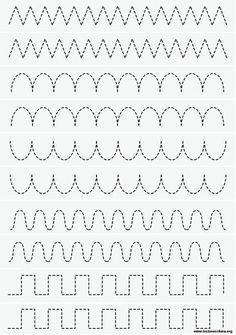 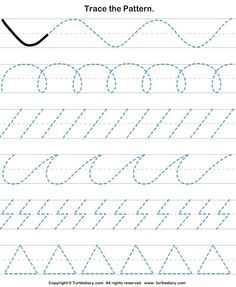 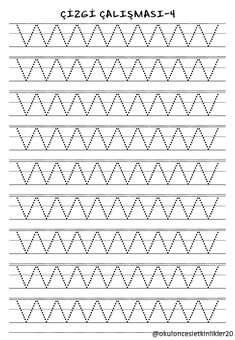 Połącz kropeczki i dokończ rysować samodzielnie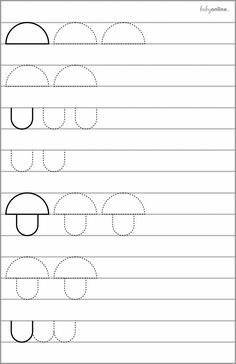 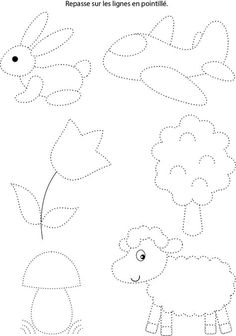 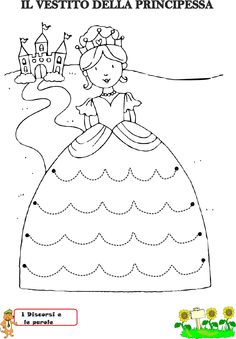 Życzę miłej zabawy, pozdrawiam Luiza Jelonek.